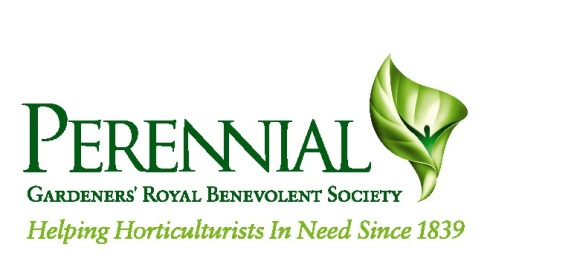 Role Description  	Plant & Product Crèche Team VolunteerRHS Hampton Court Palace Flower Show5 – 10 July 2016Welcome to the largest flower show in the world!  This year at the RHS Hampton Court Palace Flower Show, organisers are combining the exquisite beauty of one of Britain’s greatest flower shows with all the fun and excitement of a spectacular summer festival.It’s a unique day out for all, in a truly majestic setting. Organisers are making the show even easier to enjoy with the introduction of a series of special 'zones', each with its own distinctive theme and flavour.As a practical organisation, we’re delighted to be operating both the South Side and North Side Plant and Product Crèches.  It’s a cloakroom-and-a-half, where visitors to the event can safely stow their possessions and purchases for the duration.  People can rely on us, and we hope that the service we provide will help generate record breaking donations!What we are looking for in our team membersWe need reliable team members.  People well organised with bags of common sense who can help to provide a fast, efficient service.  We will provide you with all the support and information you need for the role. In return we need you to be a friendly, welcoming and enjoy helping people have a fantastic day!   Our Crèche Team Volunteers will help Perennial by Taking coats, plants and products, storing them safely and issuing collection ticketsKeeping our marquee neat and tidy and looking fabulousOrganising portering services for eligible plants (the roses). Encouraging donations and talking to visitors about Perennial, enabling them to learn more about what we do.This role suits you if youAre an energetic and practical person Enjoy working as part of a teamHave an appreciation of horticulture and are enthusiastic about what we, as a charity, do. What you can expect from PerennialEssentially, you can expect our support, every step of the way!  You will be fully briefed – with all the information and training you need to enjoy your time with us. You will also have the satisfaction of knowing that you are making a vital difference to the work of Perennial and supporting horticulturists throughout the UK.If you’re interested in being a part of the Hampton Court team, please contact Chris Crooker, Events Manager, Perennial:
01372 384 059. Email ccrooker@perennial.org.uk 